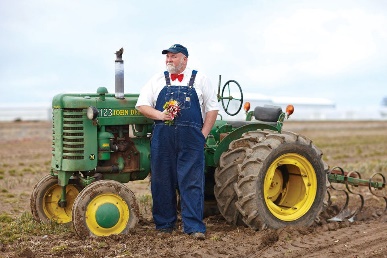 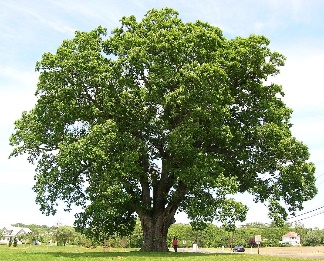 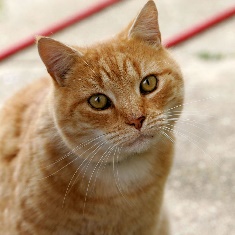 ___________________                          ________________                             ____________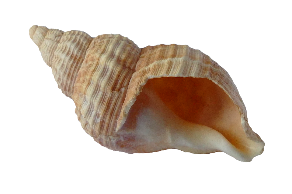 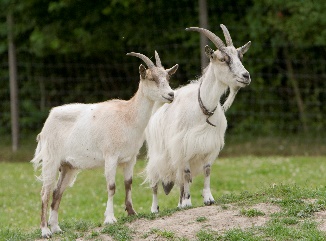 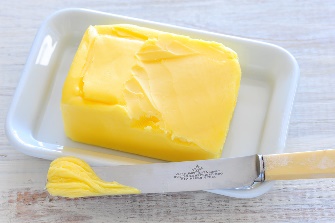 ___________________                          -___________________                           ___________________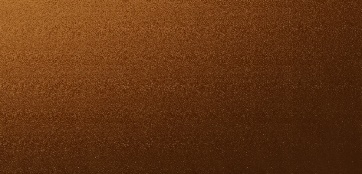 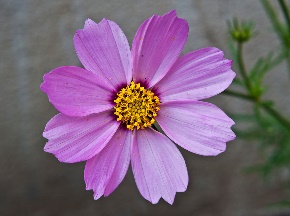 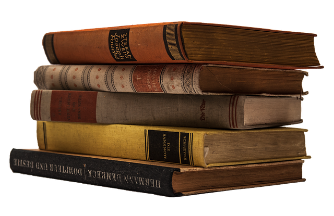 _____________________                            __________________                            _________________                                                                          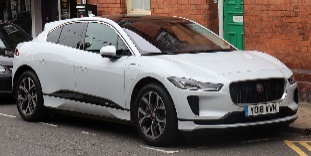 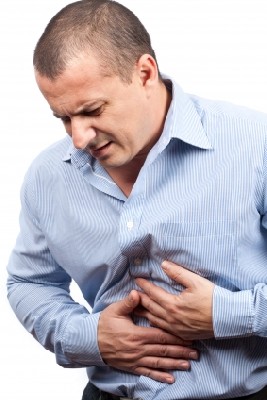 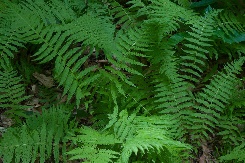 __________________                                 _______________                                        _______________